RÁMCOVÁ KUPNÍ SMLOUVAuzavřená dle ustanovení § 2079 a násl. zák. č. 89/2012 Sb., občanský zákoník (dále jen „občanský zákoník“)					Smluvní strany:Kupující	: 	Domovy sociálních služeb Kadaň a Mašťov, příspěvková organizaceSídlo		:	Březinova 1093, 432 01 KadaňIČ		:	46789910Zastoupena	:	Ing. Lenkou Milákovou, MBA, ředitelkou(dále jen „Objednatel“)aDodavatel	:	Kabel 1 informační technologie, s r.o.Sídlo		:	Lípová 658, 431 51 Klášterec nad OhříIČ		:	28967747DIČ:		:	CZ28967747Zastoupena	:	Bc. Davidem Ábelovským jednatelem(dále jen „Dodavatel“)	uzavírají tuto rámcovou kupní smlouvuPředmět smlouvyPředmětem rámcové kupní smlouvy jsou dodávky notebooků a počítačových sestav včetně hardwarového a softwarového příslušenství dle potřeb a požadavků zadavatele a cenové nabídky dodavatele, jež je přílohou č. 1 této smlouvy.2. Nákupní podmínkyDílčí požadavky podle aktuálních potřeb objednatele obdrží dodavatel jedním z následujících způsobů:e-mailem na e-mailovou adresu dodavatele – xxx@xxx.yytelefonicky na tel: XXX XXX XXXSmluvní strany se vzájemně dohodly, že zboží, jako množství, druh a sortiment si vždy pro jednotlivý prodej upřesní na základě objednávky objednatele.Objednávka se stává pro dodavatele závaznou okamžikem jejího doručení dodavateli. K případným změnám může dojít pouze v případě, že se smluvní strany na tom dohodnou.Z podmínek uvedených v objednávce je oprávněn dodavatel se odchýlit pouze z důvodů existence překážky, která vznikla nezávisle na jeho vůli, kterou nemohl předvídat.V případě, že dodavatel nebude schopen objednávku v termínu a množství splnit, je povinen to oznámit objednateli a dohodnout s ním náhradní řešení. Objednatel pověřuje k vyhotovování objednávek XXX XXX,
e-mail: xxx@xxx.yy tel: XXX XXX XXXPři změně pověřeného pracovníka k vyhotovování objednávek, objednavatel o této skutečnosti neprodleně informuje dodavatele3. Dodávka zboží a jeho převzetíDodavatel se zavazuje dodat řádně objednané zboží odběrateli na místo dodání nejpozději do 14 dnů od objednání.Odběratel je povinen toto zboží převzít.Dopravu zboží bude zajištěna dodavatelem, pokud nebude dohodnuto jinak.Při dodávce zboží jsou zástupci objednatele povinni provést fyzické převzetí zboží. Převzetí bude objednatelem potvrzeno na dodacím listu.Dodavatel musí dodržet kvalitu dodávaného materiálu dle nabídky dodavatele a odsouhlasených vzorků po celou dobu trvání rámcové smlouvy.4. Jakost a reklamacePro jakost dodávaného zboží platí technické, hygienické a jiné předpisy a normy, které se prodávající zavazuje při svých dodávkách respektovat. Pokud bude zboží dodáváno podle vzorků, je prodávající povinen dodat zboží s vlastnostmi vzorků, které předložil kupujícímu.Prodávající odpovídá kupujícímu za jakost dodaného zboží dle zákona č. 89/2012 Sb. občanského zákoníku. Prodávající prohlašuje, že poskytuje na jakost dodávaného zboží kupujícímu záruční lhůtu v délce 12 měsíců.Právo reklamovat vady zjevné, zjistitelné při přejímce zboží, uplatní kupující u prodávajícího ihned nebo nejpozději do 3 dnů od převzetí zboží. Právo reklamovat vady skryté může uplatnit do konce záruční lhůty.5. Cena a platební podmínkyDodavatel se zavazuje, že cena nepřekročí nabízenou jednotkovou cenu uvedenou v jeho cenové nabídce, která je nedílnou součástí této smlouvy jako příloha č. 1.Cenu je možné překročit pouze v souvislosti se změnou daňových předpisůCena zboží objednaného nad rámec specifikace v nabídce dodavatele bude určena dohodou mezi objednatelem a dodavatelem.Kupní cena bude uhrazena na základě vystaveného daňového dokladu – faktury, vystavené prodávajícím až po dodání zboží. Faktury budou kupujícímu zasílány na adresu sídla organizace.Splatnost faktury je stanovena na 21 dnů od jejího doručení objednateli, přičemž za dobu úhrady se považuje den, kdy byla daná částka odepsána z účtu objednavatele. Platba proběhne výhradně v české měně. Rovněž veškeré cenové údaje budou uváděny v Kč. Přílohou faktury bude dodací list potvrzený objednatelem.V případě neúplnosti faktury ve smyslu ustanovení této smlouvy je objednatel oprávněn tuto ve lhůtě splatnosti uchazeči vrátit. Vrácením faktury podle věty předcházející dojde k přerušení lhůty splatnosti.V případě prodlení s úhradou ceny dle tohoto článku, je objednatel povinen zaplatit dodavateli za každý den překročení sjednané doby splatnosti úrok z prodlení 0.05% z neuhrazené částky. 6. Trvání, změny a ukončení platnosti smlouvyTato smlouva se sjednává na dobu určitou s platností do konce roku 2021, nebo do vyčerpání peněžního limitu 250 000,- Kč bez DPH.Veškeré změny a doplňky budou řešeny dodatky k této smlouvě. Dodatky musí mít písemnou podobu a musí být opatřeny podpisy zástupců obou smluvních stran. Objednatel může od této smlouvy jednostranně písemně odstoupit při podstatném porušení ujednání této smlouvy dodavatelem. Dodavatel může od této smlouvy jednostranně písemně odstoupit při podstatném porušení ujednání této smlouvy objednatelem.Smlouvu lze vypovědět i bez udání důvodu. Výpověď smlouvy musí mít vždy písemnou podobu a musí být doručena druhé smluvní straně.Výpovědní lhůta pro všechny možnosti ukončení platnosti smlouvy se stanovuje na 1 měsíc a počíná běžet prvním dnem následujícího kalendářního měsíce po doručení písemné výpovědi druhé smluvní straně.Obě strany mohou smlouvu ukončit vzájemnou písemnou dohodou. V tomto případě platnost a účinnost smlouvy končí ke sjednanému dni.V případě nedodržení ceny a kvality dodávky je objednatel oprávněn jednostranně odstoupit od kupní smlouvy.6. Závěrečná ustanoveníPokud není v této smlouvě uvedeno jinak, řídí se ostatní práva a povinnosti příslušnými ustanoveními platného Občanského zákoníku a dalšími závaznými předpisy.Smluvní strany prohlašují, že si smlouvu přečetly, že je projevem jejich svobodné a vážně projevené vůle a že nebyla sepsána pod nátlakem či v tísni.Tato smlouva je sepsána ve 3 vyhotoveních s platností originálu, přičemž objednatel obdrží 2 vyhotovení a dodavatel 1 vyhotovení Smlouva bude v úplném znění uveřejněna prostřednictvím registru smluv postupem dle zákona č. 340/2015 Sb., o zvláštních podmínkách účinnosti některých smluv, uveřejňování těchto smluv a o registru smluv (zákon o registru smluv), ve znění pozdějších předpisů. Smluvní strany se dohodly na tom, že uveřejnění v registru smluv provede objednatel. Smlouva nabývá platnosti dnem jejího uzavření a účinnosti dnem uveřejnění v registru smluv.V Kadani dne						V Klášterci nad Ohří dne…………………………..						…………………………..          za objednatele							           za dodavateleIng. Lenka Miláková, MBA						        Bc. David Ábelovský             ředitelka							                jednatelinformační technologie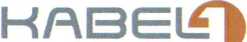 Příloha č.1Položkový rozpočetpoř.č.popiskscena bez DPHcena celkembez DPHcelkem DPHcena celkem sDPH1TP E15 Gen 2 15.6"FH/Ryzen 5 4500U/8G/256/W10P515 101,00 Kč75 505,00 Kč15 856,05 Kč91 361,05 Kč2Office 2019 pro domácnosti a podnikatele 55 510,00 Kč27 550,00 Kč5 785,50 Kč33 335,50 Kč3Gembird bezdrátová myš MUSW-4B-03-R, červená592,00 Kč460,00 Kč96,60 Kč556,60 Kč4brašna pro NB TRUST 16" Atlanta Carry Bag5238,00 Kč1 190,00 Kč249,90 Kč1 439,90 KčCENA CELKEM20 941,00 Kč104 705,00 Kč21 988,05 Kč126 693,05 Kč